Dianos Zviedrienės šlamančių žolynų pasakaAgnė AržuolaitėRokiškio Juozo Keliuočio viešosios bibliotekos parodų kuratorė2023 metai bibliotekai ypatingi – įstaiga pasitiko karališko dydžio gyvenimą, šimto metų jubiliejų. Biblioteka neatsiejama nuo kultūros, mokslo, švietimo, technologinės pažangos, o šis nuolatinis judėjimas į priekį neatsiejamas nuo kūrybos.Biblioteka skatina pažinti, domėtis meno lauku, pasiūlydama aplankyti įvairių autorių parodas bibliotekos parodų galerijoje „Autografas“ .Domėjimasis menu visuomenėje nuolat auga. Meno pažinimas svarbus kiekvieno visuomenės sluoksnio nariui, jo kokybiniam gyvenimui. Svarbu, kad kokybiškas meno laukas būtų prieinamas visiems, o ypatingai patiriantiems kultūrinių paslaugų netolygumus dėl gyvenamosios vietos, atskirties. Kultūriniai įvykiai mažiausiai telkiasi regione, tad lankytojams siūlome kultūrinio – meninio turinio įvairovę: išskirtines, aukštos meninės vertės parodas, žinomų meno kūrėjų darbus, suteikiant galimybę juos pamatyti iš arti. Parodose dalyvaujančių menininkų darbai turi savitą impulsą, kuris veikia žiūrovą. Įsisąmoninus savo reakcijas į meno kūrinius, patiriamas tarsi terapinis efektas. Lankantis parodose galima patirti skirtingas meno išraiškas per vizualaus meno pažinimo lauką. Tokia kultūrinė patirtis formuoja kokybiškos meno terpės bei gero skonio įpročius, šios patirtys augina žiūrovą kiekvienos parodos kontekste.  Kviesdami aplankyti parodas kaip dar vieną laisvalaikio leidimo formą, tikimės praplėsti lankytojų meno pažinimo lauką bei sukurti patirtis naujumo efektui, kuris be abejonės stiprina ir augina pasitenkinimo jausmą gyvenimui ir vietovei. Kuriamo meno lauko matomumas ypatingai svarbus elementas kiekvienam meno kūrėjui. Vieniems menininkams svarbu provokacijos išraiška, kūryboje paliekant tam tikrus ženklus, jog atradimai rezonuotų, kitiems – nuoširdus ir paprastas žavėjimasis jų sukurtu pasauliu. Tiesa, pastarųjų darbų parodose turime daugiausiai, kuomet paveiksluose perteikiamas subjektyvus gamtos pasaulio matymas, kurį kiekvienas menininkas per vizualinę, estetinę išraišką perteikia savitai.Šie metai Dianai Zviedrienei taip pat yra ypatingi: jos tapybos darbai, apkeliavę didelę dalį Lietuvos, atvyko į Rokiškį. Visą kovo mėnesį bibliotekos parodų galerijoje vyko Dianos Zviedrienės tapybos darbų paroda „Žolynų pasaka“. Vos prabudus kalendoriniam pavasariui, lankytojai galėjo pasigrožėti autorės darbuose subtiliai perteiktu šviesos žaismu, žolynų ir gėlių formų ypatumais bei spalvomis. Menininkės darbai alsuoja gerumu ir meile gamtai. Iškalbingi paveikslai, kuriuose gali analizuoti detales: žolynai pripildyti šviesos, šilumos ir šešėlių žaismo, tarsi noras sugrąžinti, suteikti amžinybę gyvajai gamtai. Kvapnūs šlamantys žolynų paveikslai ir nepakartojami vasaros aromatai – tai mūsų turtingos gamtos dovanos. Stebint parodos paveikslus, šie pojūčiai neišvengiami – juose nutapyta gamtos pasaulio dermė. Parodos autorė apie save rašo:Man didelė garbė, kad mano tapytų paveikslų paroda „Žolynų pasaka", apkeliavusi pusę Lietuvos, pagaliau atvyko ir į Rokiškį. Esu kilusi iš šio krašto (iš Obelių), Rokiškyje keturis metus lankiau Rokiškio muzikos mokyklos dailės skyrių, tad mane labai džiugina, kad paveikslais tarsi sugrįžtu į vaikystės laimės kraštą – niekada niekur gyvenime nesijaučiau taip gerai, kaip dailės mokykloje. Tad galima sakyti, kad laimingiausios mano gyvenimo dienos prabėgo Rokiškyje. Baigiau Obelių vidurinę mokyklą, po to Vilniaus universitete įgijau filosofijos bakalauro ir magistro laipsnius. Dėsčiau filosofijos disciplinas Šiaulių universitete. Baigiau teisės bakalaurą Lietuvos teisės universitete. Tad kurį laiką santykiai su tapyba buvo atvėsę, bet nuo 2009 metų dailė sugrįžo į mano gyvenimą, ir mes su ja niekada nebesiskirsim. Pabaigiau kažkada pradėtas ir apleistas dailės studijas, Vytauto Didžiojo universitete įgijau menų bakalaurą ir dailės mokytojo kvalifikaciją. Nuolat daug tapau, nuolat rengiu parodas. Parodos "Žolynų pasaka" paveiksluose vaizduoju lietuviškų pievų žolynų šlamėjimus. Jokių transcendentinių garsų ar atverčių, filosofinių diskursų gelmių juose neturėtumėte ieškoti. Jei netyčia randate, tai tik savyje, o mano paveikslai tėra tų atradimų katalizatorius. Žolynai jums paseka savo trumpo žalio gyvenimo pasakas, priverčia sustoti ir pasinerti į susipynusių stiebelių jūrą. Jie tyliai šnabžda: mėgaukis šia laimės akimirka, nes ji netruks amžinai. Šiame chaoso ir neramumų laikmetyje lai jie dovanoja jums ramybės ir atokvėpio akimirkas, lai nuramina besiblaškančią sielą, lai pakužda, kad viskas bus gerai, kad kartosis vasaros žalios begalybę kartų, kaip kartojosi iki mūsų, kaip kartosis po mūsų...Atvaizduojant gamtos vaizdą, objektus ar jums svarbu yra tapyti iš natūros, ar perkelti vaizdą ant drobės užtenka pasitelkti fantaziją?Kartais aš juokauju, kad neturiu vaizduotės, todėl tapau "iš natūros". Yra ne visai taip. Ilgus metus studijuojant ir dėstant filosofiją universitete palaipsniui susiklostė mano pačios filosofinis požiūris - žmogui geriau nelįsti ten, kur jam neduota. O duota jam tai, kas jį betarpiškai supa: aplinka bei natūralūs bei žmogaus sukurti daiktai. Mano paveiksluose jie nėra vaizduojami visiškai realistiškai, jie tarsi kiekvienas šviečia savo vidine šviesa, gyvena savo individualų gyvenimą. Tad jie nėra visiškai nutapyti "iš natūros", bet nėra ir visiškas vaizduotės kūrinys. Jie yra tarsi tarp realybės ir fantazijos. Kita vertus tapyti žiūrint į objektą man visada patiko ir tebepatinka. Vaizdingai perteikiate gamtos pojūtį. Ar gamta jums yra įkvėpimo šaltinis, kūrybinė ašis? Kas svarbiausia tapant?Gamta yra ir mano įkvėpimo šaltinis, ir kūrybinė ašis, ir visko pradžia, ir pabaiga. Be gamtos nebūtų mūsų - mes esam jos neatsiejama dalis. Mes kvėpuojam tik todėl, kad augalai mums pagamina deguonį. Tapydama gamtą aš tarsi tapau pačią gyvybę, viso kas gyva pagrindą. Tapant gamtą svarbiausia pajausti jos esmę, jos gyvybės plevenimą. Spalvomis aš mezgu ir pinu gyvybės giją, iš potėpių susiveja žolių stiebai bei žiedlapiai.Tapote ne tik žaliuosius gamtos motyvus, bet ir žemės ūkio techniką – traktorius. Kas lėmė šių tapymo objektų pasirinkimą? Kaip kito jūsų tapyba ir joje vaizduojamos temos, žanrai metų tėkmėje?Traktoriai laukuose - man tarsi laivai jūroje: plaukia žolių bangomis. Jie man tiesiog gražūs. Nuo vaikystės, kai senelių namuose žiūrėdama pro langą ir matydama ariančius lauką traktorius sugalvodavau jiems vardus ir kurdavau jų gyvenimo istorijas. Pirmą traktorių nupiešiau dar ikimokykliniais metais. Man traktoriai visad atrodė esą gyvi padarai, žvėrys, kurie gyvena nuosavus gyvenimus. Juos irgi labai mėgstu tapyti iš natūros vasarą. Žiemą juos tenka tapyti žiūrint į nuotraukas, nes aš nesu iš tų tapytojų, kurie iš natūros tapo bet kokiu oru - man per šalta. Nors yra tekę tapyti lauke ir su pirštinėm, ir per lietų. Mano tapyboje buvo 17 metų pertrauka - kai mano gyvenime buvo vien tik filosofija. Kai atnaujinau savo santykį su tapyba, supratau, kad niekas nepasikeitė - ką patiko tapyti anksčiau, tą patinka ir dabar. Tai yra gamtą, augalus, traktorius, jūrą ir laivus. Visa kita yra tik priedas prie šitų motyvų. Portretus tapau tik tada, kai kas nors paprašo, abstrakcijas - ypatinga proga. Siužetų su daugeliu veikėjų netapau iš viso - man neužtektų kantrybės.Šioje parodoje “Žolynų pasaka” kuriate žiūrovui džiaugsmo, pasitenkinimo jausmą. Jūsų kūryba priverčia žmones svajoti. Ką manote apie šiuolaikinio meno scenoje gvildenamas sudėtingas socialines ar net politines temas. Koks jums yra meno tiklas?Meno tikslas yra paveikti žiūrovą. Jeigu mano paveikslai žiūrovui teikia džiaugsmo ar laimės, vadinasi, mano meno kūriniai yra paveikūs. Vadinasi, jie - šiuolaikinis menas. O dėl meno scenoje gvildenamų sudėtingų socialinių ar politinių temų galiu pasakyti tiek: mano gyvenime kurį laiką filosofija dalyvavo tokiu gyliu ir apimtimi, kad aš noriu tapyti tik spalvų žaismą. O apie sociologijos ar politologijos problematiką galim tiesiog padiskutuoti laisvalaikiu, jei mane pričiupsit tarp mano tapymo ir mano pedagoginės veiklos.Kas jums svarbu gyvenime bei kūryboje? Kokios jums yra atokvėpio     akimirkos šiame chaoso laikmetyje?Man visame kame svarbiausia pažinti ir kurti, nuolat patirti naujų įspūdžių, atrasti nematytų dalykų. Nuolat judėti į priekį, nuolat mokytis, realizuoti kilusias idėjas, pritaikyti neišbandytas technologijas. Ir žinoma, savo kūriniais paveikti žiūrovą. Kad jis pajaustų, kiek aš savo kūrybos džiaugsmo įdėjau į savo paveikslus. Atokvėpio akimirkos yra visos tos akimirkos, kai aš su teptuku rankose esu prie drobės. Man neužtenka tiesiog nukeliaut į kalnus, man būtinai reikia temptis visur dažus ir iš kelionių parsivežti naujų paveikslų su kalnais ar jūrom. Be to, aš nesutikčiau, kad mūsų gyvenamasis laikmetis yra chaoso laikmetis. Žmonijos raida visada buvo pilna atsitiktinumų, nesusipratimų, blaškymosi bei kvailysčių. Mes niekuo neišskirtiniai mūsų gyvenamajame laikmetyje. Norint nepaskęsti gyvenimo sūkuriuose visų pirma reikia savo galvoje turėti tvirta požiūrio į pasaulį sistemą, tada jokie "chaosai" nesugadins gyvenimo.Kokių menininkų darbai jus žavi, kokie meno lauko kūrėjai formavo jūsų estetinį suvokimą?Mano senelis gerokai iki man gimstant draugavo su J. Vienožinskiu ir man pasakojo apie jį. Žiūrėdamas į mano vaikiškus piešinius senelis visad sakydavo - būsi dailininkė. Tai aš ir patikėjau. Žavėjausi impresionistais, bandžiau kopijuoti Ž.Sera, verkiau, kai mirė S.Dali, ilgas valandas Nacionalinėje dailės galerijoje praleidau žiūrėdama į V.Gečo paveikslą "Avarija". Tiesą sakant, mane žavi daugybės menininkų daugybė darbų, labai skirtingų darbų. Bet tai nereiškia, kad aš iš visų, kurie mane žavi, kažką perėmiau. Manau, kad kiekvienas turi eiti savo keliu: būti į kažką panašus, arba nebūti į nieką panašus, sekti ar būti pirmas. Aš dėkinga Mariui Mindaugui Daniui, kad po 17 metų pertraukos privertė mane vėl paimti teptuką į rankas, kad parodė plenerų gyvenimo būdą. Beje, jo šaknys irgi iš Obelių. Dėkinga Rebekai Bruder, kad Joniškyje pasiūlė nutapyti pirmąjį (po pertraukos) traktorių. Dėkinga savo dailės mokyklos tapybos mokytojui E.Petrovui, kuris man įrodė, kad pasaulis yra violetinis. Dėkinga G.Riškutei, kad kadaise paskatino pagaliau pabaigti universitetines dailės studijas. Ir daugybei kitų nuostabių dailininkų, kuriuos sutikau savo gyvenimo kelyje - už tai, kad jie tiesiog yra ir kad aš galiu nuolat augti kaip tapytoja šalia jų.Kokie paveikslai kabo jūsų namuose?Mano namuose daugiausia kabo mano paveikslai. Nes mano namai yra ir mano dirbtuvė, ir mano galerija. Pas mane galima užsukti, apžiūrėti mano paveikslus, juos įsigyti. Kiti pas mane kabantys paveikslai yra tapyti mano kolegų, su kuriais susipažinau bendrose parodose ar pleneruose. Visi, išskyrus vieną, yra man dovanoti įvairiomis progomis. Tą vieną pirkau iš dailininko už 50 litų, kuriuos jis man buvo skolingas, bet nenorėdamas grąžinti skolos, atnešė vietoj pinigų paveikslą. Gyvenimo paradoksas - visus kitus mano turimus kolegų paveikslus aš pirkčiau, nes jie man labai patinka, o šito, kurį pirkau, nepirkčiau.Publikuota 2023 06 26 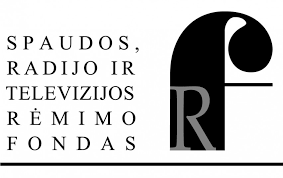 